КалендарьНАЛОГОВЫЙ И ПРОИЗВОДСТВЕННЫЙ КАЛЕНДАРЬ НА ЯНВАРЬ 2016 ГОДА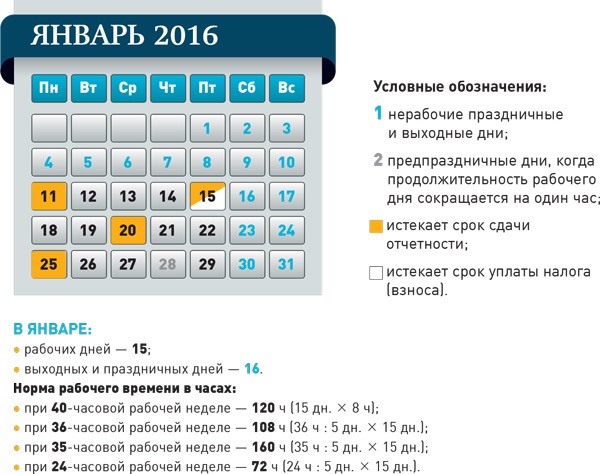 КОНТРОЛЬНЫЕ ДАТЫ ДЛЯ РАБОТОДАТЕЛЕЙКОНТРОЛЬНЫЕ ДАТЫ ДЛЯ ИНДИВИДУАЛЬНЫХ ПРЕДПРИНИМАТЕЛЕЙКАК ЗАПОЛНИТЬ ПЛАТЕЖКУ РАБОТОДАТЕЛЮ В ЯНВАРЕ 2016 ГОДА
Материал из БСС "Система Главбух"
Подробнее: http://vip.1gl.ru/#/document/189/438987/dbbb26e179/?of=copy-24864d52bbНаименование плательщикаДействиеДокумент, утвердивший форму отчетности, реквизиты платежного порученияНе позднее 11 январяНе позднее 11 январяНе позднее 11 январяФорма № 3-ФФорма № 3-ФФорма № 3-ФРаботодатели, перечисленные в приказе Росстата от 24.09.2014 № 580Представляют форму № 3-Ф, если по состоянию на 1 января есть просроченная задолженность по заработной плате работникам.Срок сдачи — 2 января — перенесен на ближайший рабочий деньПриказ Росстата от 24.09.2014 № 580Форма № 1-ПРФорма № 1-ПРФорма № 1-ПРКомпании (кроме малых предприятий)Представляют статистическую форму № 1-ПР, если в декабре 2015 года произошла приостановка работы или забастовка (приказ Росстата от 24.09.2014 № 580).Срок сдачи — 2 января — перенесен на ближайший рабочий деньПриказ Росстата от 24.09.2014 № 580Форма № 1-КТС (срочная)Форма № 1-КТС (срочная)Форма № 1-КТС (срочная)Компании (при наличии коллективных трудовых споров)Представляют сведения о коллективных трудовых спорах за декабрь 2015 года по форме № 1-КТС (срочная) (приказ Росстата от 08.11.2012 № 589).Срок сдачи — 3 января — перенесен на ближайший рабочий деньПриказ Росстата от 08.11.2012 № 589Форма № П-4 (НЗ)Форма № П-4 (НЗ)Форма № П-4 (НЗ)Работодатели (кроме малых предприятий), средняя численность работников которых превышает 15 человекПодают сведения о неполной занятости и движении работников за IV квартал 2015 года по форме № П-4 (НЗ) (приказ Росстата от 24.09.2014 № 580).Срок сдачи — 8 января — перенесен на ближайший рабочий деньПриказ Росстата от 24.09.2014 № 580Не позднее 15 январяНе позднее 15 январяНе позднее 15 январяСтраховые взносыСтраховые взносыСтраховые взносыРаботодатели, в том числе плательщики страховых взносов по дополнительному социальному обеспечению:— членов летных экипажей;— отдельных категорий работников организаций угольной промышленностиУплачивают страховые взносы за декабрь 2015 года (ч. 5 ст. 15 Федерального закона от 24.07.2009 № 212-ФЗ, ст. 4 Федерального закона от 27.11.2001 № 155-ФЗ, ч. 2 ст. 7 Федерального закона от 10.05.2010 № 84-ФЗ)Реквизиты платежных поручений см. нижеФорма № П-4Форма № П-4Форма № П-4Организации (кроме малых предприятий) со средней численностью работников, не превышающей 15 человекПредставляют сведения о численности и заработной плате работников за IV квартал 2015 года по форме № П-4 (приказ Росстата от 24.09.2014 № 580)Приказ Росстата от 24.09.2014 № 580Организации (кроме малых предприятий) со средней численностью работников, свыше 15 человекПредставляют сведения о численности и заработной плате работников за декабрь 2015 года по форме № П-4 (приказ Росстата от 24.09.2014 № 580)Приказ Росстата от 24.09.2014 № 580Дополнительные страховые взносы на накопительную часть трудовой пенсии работниковДополнительные страховые взносы на накопительную часть трудовой пенсии работниковДополнительные страховые взносы на накопительную часть трудовой пенсии работниковРаботодателиПеречисляют дополнительные страховые взносы на накопительную часть трудовой пенсии работников, которые написали об этом заявления (ч. 1 ст. 9 Федерального закона от 30.04.2008 № 56-ФЗ)Реквизиты платежного поручения см. нижеНе позднее 20 январяНе позднее 20 январяНе позднее 20 январяРасчеты с ФСС РФРасчеты с ФСС РФРасчеты с ФСС РФРаботодателиПредставляют в бумажном виде форму 4-ФСС за 2015 год (п. 1 ч. 9 ст. 15 Федерального закона от 24.07.2009 № 212-ФЗ)Приказ ФСС РФ от 26.02.2015 № 59РаботодателиПредставляют одновременно с формой 4-ФСС отчет об использовании сумм страховых взносов на случай травматизма за 2015 год (п. 6 Порядка, утвержденного постановлением ФСС РФ от 15.10.2008 № 209)Рекомендованная форма приведена в письме ФСС РФ от 02.07.2015 № 02-09-11/16-10779Форма ДСВ-3Форма ДСВ-3Форма ДСВ-3РаботодателиПредставляют в управления ПФР Реестр застрахованных лиц за которых в IV квартале 2015 года перечисленны:— дополнительные страховые взносы на накопительную пенсию;— взносы работодателяПостановление Правления ПФР от 12.11.2008 № 322пСведения о среднесписочной численности работниковСведения о среднесписочной численности работниковСведения о среднесписочной численности работниковРаботодателиПредставляют сведения в налоговую инспекцию о среднесписочной численности работников за 2015 год (п. 3 ст. 80 НК РФ)Приказ ФНС России от 29.03.2007 № ММ-3-25/174@Форма № 1-ТФорма № 1-ТФорма № 1-ТРаботодатели (кроме малых предприятий), которые не подают форму № П-4Подают форму № 1-Т за 2015 годПриказ Росстата от 24.09.2014 № 580Форма № 1-Т (условия труда)Форма № 1-Т (условия труда)Форма № 1-Т (условия труда)Работодатели, перечисленные в приказе Росстата от 03.08.2015 № 357 (кроме малых предприятий)Подают форму № 1-Т (условия труда) за 2015 годПриказ Росстата от 03.08.2015 № 357Не позднее 25 январяНе позднее 25 январяНе позднее 25 январяРасчеты с ФСС РФРасчеты с ФСС РФРасчеты с ФСС РФСтрахователиПредставляют в электронном виде форму 4-ФСС за 2015 год (п. 1 ч. 9 ст. 15 Федерального закона от 24.07.2009 № 212-ФЗ)Приказ ФСС РФ от 26.02.2015 № 59Не позднее 25 январяНе позднее 25 январяНе позднее 25 январяРасчеты с ФСС РФРасчеты с ФСС РФРасчеты с ФСС РФСтрахователиПредставляют одновременно с формой 4-ФСС отчет об использовании сумм страховых взносов на случай травматизма за 2015 год (п. 6 Порядка, утвержденного постановлением ФСС РФ от 15.10.2008 № 209)Рекомендованная форма приведена в письме ФСС РФ от 02.07.2015 № 02-09-11/16-10779День получения денежных средств в банке на выплату зарплатыДень получения денежных средств в банке на выплату зарплатыДень получения денежных средств в банке на выплату зарплатыНДФЛНДФЛНДФЛНалоговые агентыПеречисляют суммы исчисленного и удержанного НДФЛ (п. 6 ст. 226 НК РФ)Реквизиты платежного поручения см. нижеВзносы по обязательному социальному страхованию от несчастных случаев на производстве и профессиональных заболеванийВзносы по обязательному социальному страхованию от несчастных случаев на производстве и профессиональных заболеванийВзносы по обязательному социальному страхованию от несчастных случаев на производстве и профессиональных заболеванийРаботодателиУплачивают взносы на обязательное социальное страхование от несчастных случаев на производстве и профзаболеваний (п. 4 ст. 22 Федерального закона от 24.07.98 № 125-ФЗ)Реквизиты платежного поручения см. нижеНаименование плательщикаДействиеНе позднее 15 январяНе позднее 15 январяНДФЛНДФЛИндивидуальные предприниматели и другие лица, занимающиеся частной практикойУплачивают на основании налогового уведомления авансовый платеж по НДФЛ за октябрь — декабрь 2015 года (п. 9 ст. 227 НК РФ)Вид платежаПоле платежного порученияПоле платежного порученияПоле платежного порученияПоле платежного порученияПоле платежного порученияПоле платежного порученияПоле платежного порученияВид платежа101104106107108109110*Страховые взносы за декабрь 2015 года08в ПФР на выплату страховой пенсии— 392 1 02 02010 06 1000 160;в ПФР по дополнительному тарифу за работников, занятых на видах работ, указанных в части 1 статьи 30 Федерального закона от 28.12.2013 № 400-ФЗ «О страховых пенсиях»:— подпункте 1 — 392 1 02 02131 06 1000 160— подпунктах 2—18 — 392 1 02 02132 06 1000 160в ФСС РФ на случай временной нетрудоспособности и в связи с материнством— 393 1 02 02090 07 1000 160в ФФОМС — 392 1 02 02101 08 1011 16000000НДФЛ с зарплаты за декабрь 2015 года02182 1 01 02010 01 1000 110ТПМС.12.2015000Взносы в ФСС РФ на страхование от несчастных случаев на производстве за декабрь 2015 года08393 1 02 02050 07 1000 16000000Дополнительные страховые взносы на накопительную часть трудовой пенсии сотрудников в Пенсионный фонд01392 1 02 02041 06 1100 16000000Взносы работодателя01392 1 02 02041 06 1200 16000000